TEHNISKĀ SPECIFIKĀCIJA Nr. TS_1606.6xx v1Skrūvgrieža uzgalis sešstūra HEXAttēlam ir informatīvs raksturs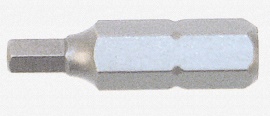 Nr.AprakstsMinimālā tehniskā prasībaPiedāvātā produkta konkrētais tehniskais aprakstsAvots PiezīmesVispārīgā informācijaVispārīgā informācijaRažotājs (ražotāja nosaukums un ražotājvalsts)Norādīt informāciju Nr. 1606.601 Skrūvgrieža uzgalis sešstūra HEX 1,5 Tipa apzīmējums Nr. 1606.602 Skrūvgrieža uzgalis sešstūra HEX 2Tipa apzīmējums Nr. 1606.603 Skrūvgrieža uzgalis sešstūra HEX 2,5 Tipa apzīmējums Nr. 1606.604 Skrūvgrieža uzgalis sešstūra HEX 3Tipa apzīmējums Nr. 1606.605 Skrūvgrieža uzgalis sešstūra HEX 4Tipa apzīmējums Nr. 1606.606 Skrūvgrieža uzgalis sešstūra HEX 5Tipa apzīmējums Nr. 1606.607 Skrūvgrieža uzgalis sešstūra HEX 5,5Tipa apzīmējums Nr. 1606.608 Skrūvgrieža uzgalis sešstūra HEX 6Tipa apzīmējums Nr. 1606.609 Skrūvgrieža uzgalis sešstūra HEX 8Tipa apzīmējums Nr. 1606.610 Skrūvgrieža uzgalis sešstūra HEX 10Tipa apzīmējums Preces marķēšanai pielietotais EAN kods, ja precei tāds ir piešķirtsNorādīt vērtībuNorādīt vai, izmantojot EAN kodu, ražotājs piedāvā iespēju saņemt digitālu tehnisko informāciju par preci (tips, ražotājs, tehniskie parametri, lietošanas instrukcija u.c.)Norādīt informācijuParauga piegādes laiks tehniskajai izvērtēšanai (pēc pieprasījuma), darba dienasNorādīt vērtībuStandartiStandartiAtbilstība rūpnīcas kvalitātes un vadības standartam ISO 9001AtbilstAtbilstība standartam ISO 1173 Assembly tools for screws and nuts - Drive ends for hand and machine operated screwdriver bits and connecting parts - Dimensions, torque testingAtbilstAtbilstība standartam ISO 2351-3 Assembly tools for screws and nuts – Machine operated screwdriver bits - Part 3: Screwdriver bits for hexagon socket screwsAtbilstDokumentācijaDokumentācijaPielikumā, kā atsevišķs fails iesniegts preces attēls, kurš atbilst sekojošām prasībām: ".jpg" vai “.jpeg” formātā;izšķiršanas spēja ne mazāka par 2Mpix;ir iespēja redzēt  visu produktu un izlasīt visus uzrakstus uz tā;attēls nav papildināts ar reklāmu.AtbilstTehniskā informācijaTehniskā informācijaTriecienizturīgs, rūdīts hroma vanādija molibdēna tēraudsAtbilstStiprinājuma vietas ārējais izmērs ¼”, stiprinājuma veids sešstūra (heksagonāls)AtbilstUzgaļa garums, mm50Paredzēts lietošanai rokas un elektriskajiem instrumentiemAtbilst